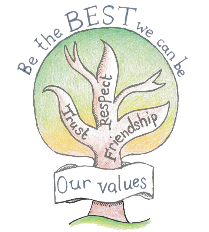 Administration of Medication Record        		 Sheet number……….Name of school/settingESCRICK C OF E PRIMARY SCHOOLESCRICK C OF E PRIMARY SCHOOLESCRICK C OF E PRIMARY SCHOOLName of child/young personDoBClass or groupName of GP and contact numberEmergency name and contact numberName of medicationAny special instructionsFormula (e.g. tablets)Any special instructionsDosage and administering timesAny special instructionsDate and time of administrationDose givenAny reactions and any action taken by staffName of person(s) administering /supervising (please print)Signature of person(s) administering / supervisingAdditional information e.g.Repeat prescription suppliedMedication returned to parentMedication returned to pharmacy (Pharmacist signature required)Parents signature         ( Early Years Children only ) Date and time of administrationDose givenAny reactions and any action taken by staffName of person(s) administering /supervising (please print)Signature of person(s) administering / supervisingAdditional information e.g.Repeat prescription suppliedMedication returned to parentMedication returned to pharmacy (Pharmacist signature required)Parents signature    (early years only )      